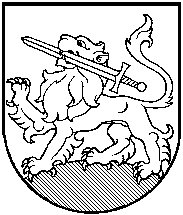 RIETAVO SAVIVALDYBĖS ADMINISTRACIJOS DIREKTORIUSĮSAKYMAS2019 m. spalio 21 d.  Nr. AV-622DĖL TURTO VERTĖS PADIDINIMO RietavasVadovaudamasis Lietuvos Respublikos vietos savivaldos įstatymo 29 straipsnio 8 dalies 2  ir 4 punktais, Lietuvos Respublikos buhalterinės apskaitos įstatymu, Rietavo savivaldybės tarybos 2016 m. balandžio 29 d. sprendimu Nr. T1-61 ,,Dėl Rietavo savivaldybės kelių priežiūros ir plėtros programos finansavimo lėšų 2016 metų sąmatos patvirtinimo“, Rietavo savivaldybės administracijos direktoriaus 2016 m. kovo 21 d. įsakymu Nr. AV-143 ,,Dėl Rietavo savivaldybės kelių priežiūros ir plėtros programos lėšomis 2016 m. finansuojamų objektų sąrašo patvirtinimo“, atsižvelgdamas į Rietavo savivaldybės administracijos Ūkio plėtros ir investicijų skyriaus 2019 m. spalio 21 d. pažymą:P a d i d i n u turto, įgyto atlikus Rietavo savivaldybės Tverų seniūnijos Aitros gatvės (RT7068) kapitalinio remonto darbus, vertę (pagal atliktų darbų pažymą). Į p a r e i g o j u Rietavo savivaldybės administracijos Tverų seniūnijos seniūną Antaną Zalepūgą apskaityti seniūnijos balanse turto, įgyto atlikus Rietavo savivaldybės Tverų seniūnijos Aitros gatvės (RT7068) kapitalinio remonto darbus, vertės padidinimą. Šis įsakymas gali būti skundžiamas ikiteismine tvarka Lietuvos administracinių ginčų komisijos Klaipėdos apygardos skyriui (H. Manto g. 37, Klaipėda) arba Lietuvos Respublikos administracinių bylų teisenos įstatymo nustatyta tvarka Regionų apygardos administracinio teismo Klaipėdos rūmams (Galinio Pylimo g. 9, Klaipėda) per vieną mėnesį nuo šio įsakymo paskelbimo ar įteikimo suinteresuotai šaliai dienos.Savivaldybės administracijos direktorius  			                            Vytautas Dičiūnas